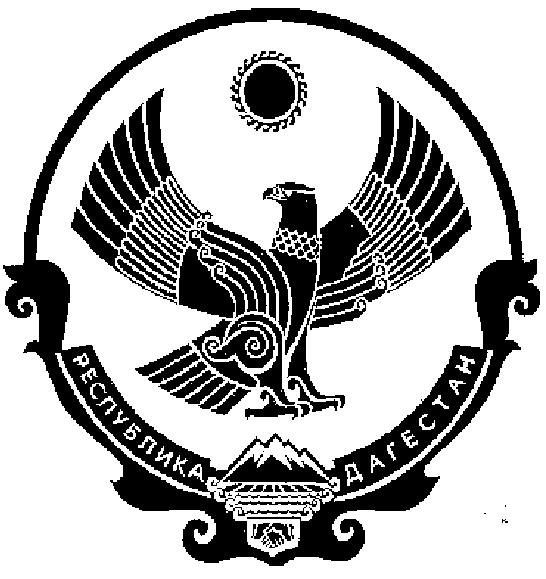 СОБРАНИЕ ДЕПУТАТОВ МУНИЦИПАЛЬНОГО РАЙОНА «КИЗИЛЮРТОВСКИЙ РАЙОН»368120, Российская Федерация Республика Дагестан  г. Кизилюрт   ул. Гагарина  52 «а». 8.07.2021                                                                                                     № 09-08/07 РС                                                               РЕШЕНИЕ                                        О депутате на постоянной основе	Заслушав и обсудив информацию Председателя Собрания депутатов МР «Кизилюртовский район» А.М. Магомедова                                                            РЕШИЛИ:	Назначить на должность депутата на постоянной основе депутата Магомедова Магомеда Ахмедовича	Голосовали «за» единогласноПредседатель Собрания депутатовМР «Кизилюртовский район»                                                      А.М. Магомедов